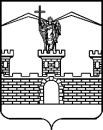 АДМИНИСТРАЦИЯ ЛАБИНСКОГО ГОРОДСКОГО ПОСЕЛЕНИЯЛАБИНСКОГО РАЙОНАП О С Т А Н О В Л Е Н И Еот 18.10.2017								                                   № 1346г. ЛабинскО подготовке проекта планировки и проекта межевания свободной от застройки территории для реконструкции железнодорожных путей необщего пользования на станции Лабинская 37 км Северо – Кавказской железной дороги Рассмотрев заявление Мищерикова Ивана Федоровича о подготовке проекта планировки и проекта межевания свободной от застройки                          территории для реконструкции железнодорожных путей необщего пользования на станции Лабинская 37 км. Северо – Кавказской железной дороги                           (далее - ст. Лабинская 37 км СКжд), в целях обеспечения устойчивого развития и рационального использования территории, выделения элементов планировочной структуры, в соответствии со статьей 46 Градостроительного кодекса Российской Федерации, на основании Генерального плана Лабинского городского поселения Лабинского района, утвержденного решением                          Совета Лабинского городского поселения Лабинского района от 29 марта                  2013 года № 202/56 «Об утверждении генерального плана Лабинского городского поселения Лабинского района» (в редакции от 24 декабря 2015 года № 102/25), Правил землепользования и застройки Лабинского городского поселения Лабинского района, утвержденных решением Совета Лабинского городского поселения от 29 декабря 2013 года № 246/71 «Об утверждении Правил землепользования и застройки Лабинского городского поселения Лабинского района» (в редакции от 6 июля 2017 года № 203/56),                               п о с т а н о в л я ю:1.	Подготовить проект планировки и проект межевания свободной от застройки территории для реконструкции железнодорожных путей необщего пользования на ст. Лабинская 37 км. СКжд2.	Отделу архитектуры, градостроительства и развития инфраструктуры администрации Лабинского городского поселения Лабинского района (Глазунов) подготовить необходимые исходные данные для разработки проекта, указанного в пункте 1 настоящего постановления.3.	Отделу делопроизводства администрации (Переходько) настоящее постановление опубликовать на сайте «Лабинск-официальный» по адресу: http://лабинск-официальный.рф и разместить на официальном сайте администрации Лабинского городского поселения Лабинского района http://www.labinsk-city.ru в информационно-телекоммуникационной сети «Интернет».4.	Контроль за выполнением настоящего постановления оставляю за собой.5.	Постановление вступает в силу со дня его официального опубликования.Исполняющий обязанности главы администрацииЛабинского городского поселения					А.А. СимириковПроект внесен:Исполняющий обязанности главы администрации							А.А. СимириковСоставитель проекта:Начальник отдела архитектуры,градостроительства и развитияинфраструктуры администрации					Е.В. ГлазуновПроект согласован:Начальник юридического отдела администрации								А.Н. КургановНачальник отдела делопроизводстваадминистрации								О.А. ПереходькоЗаявка на рассылку: отдел архитектуры, градостроительства и развития инфраструктуры администрации, юридический отдел администрации, отдел делопроизводства администрации, Лабинская межрайонная прокуратура.Заявку составил:Начальник отдела архитектуры,градостроительства и развитияинфраструктуры администрации					Е.В. Глазунов